Mechanochemical sensing methods using DNA origami nanostructuresKSU.457Inventor: Hanbin Mao, Deepak P. Koirala, Hiroshi Sugiyama and Masayuki EndoAbstract: DNA origami has been used to fabricate a wide variety of 2D and 3D DNA nanostructures. Such nanostructures have been extensively used in various applications like nanorobotics, molecular computation and drug delivery. Its applications in biosensing have not yet been explored well. While biosensing at single molecule level offers the ultimate detection limit, its throughput is often compromised due to the restricted platforms, in which only a single sensing event is reported at a time. To address this problem, the inventors have used DNA origami nanostructures as unique platforms in a new sensing approach based on the mechanochemical principles. Binding of a specific target molecule to its corresponding probe induces a change in 2D or 3D arrangement of the origami nanostructure, which can be monitored in real time by using optical tweezers as a variation in the tension of the nanostructure. With the versatile nature of DNA origami nanoassembly and the highly sensitive mechanical measurement by optical tweezers, it is anticipated that the platform can extend the limits of self-assembled DNA nanostructures for mechanochemical investigations in the fields of nanotechnology, biomedicine and biosensing.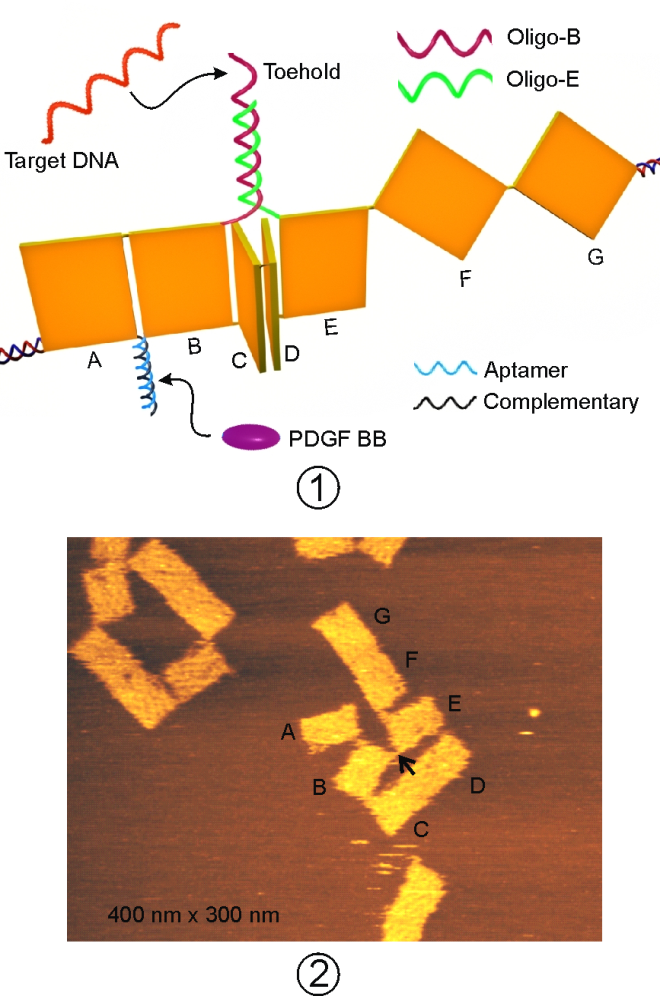 Applications:High-throughput sensing of multiple targets such as nucleic acids, proteins, small molecules and metal                                         ions in the same platformPotential to investigate affinity interactions between moleculesMechanochemical studies in biocompatible platform using DNA nanostructuresFIG 1 – Schematic of the sensing platform tosimultaneously detect DNA and protein targetsFIG 2 – AFM image of the construct without handles showing connection between Band E tilesAdvantages:Simple, reliable and biocompatible platformHigh throughput and highly sensitive detectionVersatile and facile integration of detection probesNoise-free mechanical signal to warrant an ultimate detection limitFlexibility of designing 2D or 3D DNA nanostructures for mechanochemical sensingPatent Status: Provisional Patent – 62/084,68